Die Sandflöhe in Mainz-Gonsenheim brauchen Verstärkung - 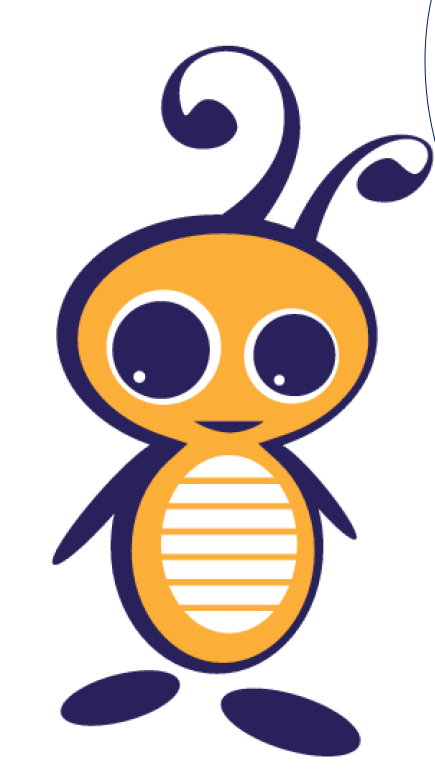 Für unsere Einrichtung suchen wir zum nächstmöglichen Zeitpunkt Erzieher/innen; Pädagogische Fachkräfte;studentische Hilfskräfte  (m/w/d) 
In Teil- oder Vollzeit (Elternzeitvertretung, zunächst befristet auf 2 Jahre) Wir, die Kindertagesstätte „Die Sandflöhe e.V.“, sind eine Elterninitiative (Regeleinrichtung der Stadt Mainz) mit 64 interessierten, herzlichen und neugierigen Kindern im Alter von 1 - 10 Jahren.Unser Team ist motiviert, kompetent, reflektiert, fröhlich, tolerant, aufgeschlossen, divers und professionell innovativ. Basis unserer Arbeit, bildet das soziale Lernen nach dem Situationsansatz, sowie unser Reggio-inspiriertes Konzept. Das Erleben der Natur mit all ihren Facetten ist ein wichtiger Schwerpunkt. Die Kinder als individuelle eigenständige Persönlichkeiten zu sehen und zu begleiten ist uns jederzeit das wichtigste Anliegen.Ihre Aufgaben: Liebevolle und individuelle Begleitung unserer Kinder kreative Umsetzung, Planung und Durchführung von Angeboten und ProjektenBeobachtungen und Dokumentation kindlichen Verhaltens, Reflektion und gemeinsame Auswertung im TeamPlanen, Durchführen und Dokumentieren von Elterngesprächen und VeranstaltungenKonstruktive und partnerschaftliche Zusammenarbeit mit den Eltern...Ihr Profil:Staatlich anerkannte Erzieher (m/w/d), staatlich anerkannte Heilpädagogen (m/w/d), Sozialarbeiter (m/w/d), Sozialpädagogen (m/w/d), oder vergleichbare Abschlüsse, Studium eines sozialpädadodischen o.ä. StudiengangsTeamfähigkeit EigeninitiativeFreude an der Arbeit mit KindernFreude an der Zusammenarbeit im TeamFreude an einer produktiven Zusammenarbeit mit den Eltern Offenheit und FlexibilitätKreative IdeenAuthentizitätWir bieten: die Mitarbeit in einem fachlich kompetenten, freundlichen und engagierten Teameinen guten Betreuungsschlüsseleine Vergütung in Anlehnung an den TVÖD (Sozial- und Erziehungsdienst)30 Tage Urlaub regelmäßige Teamgespräche, Vorbereitungszeiten und jährliche KonzepttageTeilnahme an FortbildungenBetriebsausflügeWir freuen uns auf Ihre Bewerbung!Bitte senden Sie Ihre vollständigen und aussagekräftigen Bewerbungsunterlagen an: info@die-sandfloehe.de – bei Fragen melden Sie sich auch gern telefonisch unter der 06131 687722Für das Team Claudia Kohmann-Flieger